Patient Name: _______________________________________________________          Date of Birth: _______________________ Referring Physician: ___________________________________________________Greatest area of pain? ________________________________________________________________________________________	When did it start? __________________________________    Have you been to another pain clinic?____No____Yes     Physician(s)__________________________________________Please shade in your areas of pain in the diagrams below: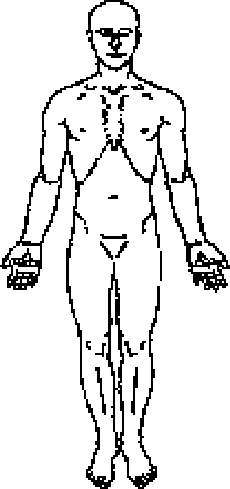 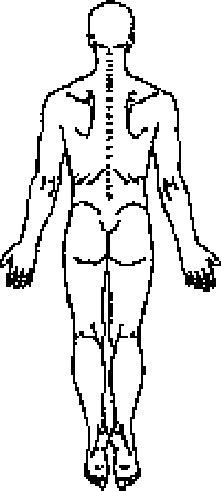 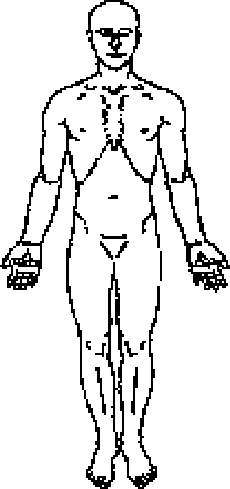 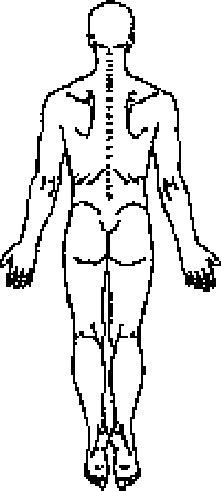 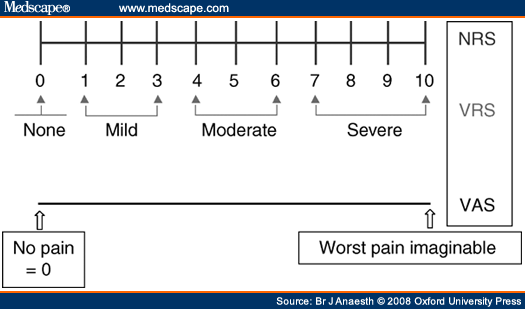         Please rate your pain on a scale of 0 to 10:                       For TODAY: ___________                      At its most SEVERE: _______How do you describe your pain? Aching		 Numbness		 Stinging		 Superficial	 Burning		 Sharp		 Throbbing		 Deep Dull			 Shooting		 Tightness Electric-like		 Stabbing		 Cramping	Which statement best describes your pain: It is constant			 It occurs suddenly		 It occurs in the morning It is intermittent		 It occurs gradually		 It occurs in the daytime It occurs occasionally					 It occurs at evening It occurs rarely						 It wakes me from sleepUnder what circumstances did your pain begin?  Unknown		 Lifting		 Sports Injury			 Surgical complication Gradual onset	 Overusing		 Work Injury			 Following surgery Abrupt onset	 During Exercise	 Motor Vehicle Accident After a fall		 After Exercise	 AssaultWhat makes your pain better? Nothing helps	 Standing		 leaning forward		 Prescription medication Heat			 Lying down		 Stretching			 Oral steroids	 Ice			 Walking		 Physical therapy		 Steroid injections	 Rest			 Position change	 Chiropractic care		 Anti-inflammatories/NSAID	 Sitting		 while being active	 Over the counter medication  Narcotic medicationWhat makes your pain worse? Nothing		 Lifting		 Exercise			 Cold Weather Sitting		 Twisting		 Flexion			 Damp Weather Standing		 Movement		 Extension	 Walking		 Pushing/Pulling	 Getting out of bed		 Lying down		 Gripping		 Going from sitting to standingDo you have any of these symptoms with your pain? weakness		 Tingling		 Redness		 bruising numbness		 Swelling		 Warmth		 Bowel or bladder changesHave you had any of the following treatments for your pain? Physical Therapy		 Did not help  Helped a little   Helped significantly  Helped temporarily Chiropractic Therapy		 Did not help  Helped a little   Helped significantly  Helped temporarily Epidural Steroid Injection	 Did not help  Helped a little   Helped significantly  Helped temporarily Facet Injection		 Did not help  Helped a little   Helped significantly  Helped temporarily Facet Ablation		 Did not help  Helped a little   Helped significantly  Helped temporarily Sacroiliac Joint Injection	 Did not help  Helped a little   Helped significantly  Helped temporarily Steroid Injection		 Did not help  Helped a little   Helped significantly  Helped temporarily Synvisc/Euflexxa/Hyalgan	 Did not help  Helped a little   Helped significantly  Helped temporarilyOther_______________________  Did not help  Helped a little   Helped significantly  Helped temporarilyOther_______________________  Did not help  Helped a little   Helped significantly  Helped temporarilyDo you currently have any of the following symptoms?Constitutional:	 	☐ Fever ☐ Night sweats  ☐ significant weight gain ☐ significant weight loss ☐ ChillsEyes:			☐ Abrupt vision change ☐ Eye irritation  ☐ Eye discharge Ears/Nose/Mouth:	☐ Ear pain ☐ Frequent nosebleeds  ☐ Sore throat ☐ Mouth ulcers Cardiovascular:		☐ Chest pain ☐ Arm pain on exertion  ☐ Shortness of breath when walking ☐ Heart murmur☐ Ankle swellingRespiratory:		☐ Cough ☐ Shortness of breathGastrointestinal:	☐ Nausea ☐ Vomiting  ☐ Constipation ☐ Diarrhea ☐ Dyspepsia (heartburn)Genitourinary:		☐ Incontinence ☐ Difficulty urinating  ☐ Increased frequency ☐ Blood in urineSkin:			☐ Yellowing of skin ☐ Rashes  ☐ Non healing areas ☐ Changes in hair/nails Neurologic:		☐ Seizures ☐ Dizziness  ☐ Tremor Psychiatric:		☐ Depression ☐ Hallucinations  ☐ Suicidal thoughts ☐ Memory loss Endocrine:		☐ Fatigue☐ Increased thirst  ☐ Abnormal hair loss Hematologic/Lymphatic:	☐ Swollen glands ☐ Bruising  ☐ Excessive bleeding Allergy/Immunologic:	☐ Hives ☐ Itching  ☐ Frequent colds/flu Please list any medical illnesses that you may have:___________________________________________________         ________________________________________________________________________________________________________         ________________________________________________________________________________________________________         ________________________________________________________________________________________________________         _____________________________________________________  Please list any surgeries you have undergone:___________________________________________________         ________________________________________________________________________________________________________         ________________________________________________________________________________________________________         ________________________________________________________________________________________________________         _____________________________________________________Family History:Family Member		Please list their major health problemsMother			_____________________________________________________________________________________Father			_____________________________________________________________________________________Brothers			_____________________________________________________________________________________Sisters			_____________________________________________________________________________________Children			_____________________________________________________________________________________Personal History:Marital Status:	    Married	 Single           Divorced          WidowedOccupation: __________________________________________________________________________________________________Are you receiving disability?	Yes           No		Disability diagnosis: _________________________________________Do you live:	 Independently         Require home assistance         Assisted facilityDo you smoke?	                   Yes             No           Amount ___________________________Do you drink alcohol?            Yes             No           Amount ___________________________Do you use illegal drugs?       Yes             No           Amount ___________________________Have you had a history of:    Alcoholism           Drug Addiction           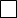 Allergies to medications: _______________________________________________________________________________________Please list any medications you have tried for your pain:Medication						Did it help?                                        Side Effects?__________________________________________		Yes		No	_______________________________________________________________________________		Yes		No	_______________________________________________________________________________		Yes		No	_______________________________________________________________________________		Yes		No	_______________________________________________________________________________		Yes		No	_______________________________________________________________________________		Yes		No	_______________________________________________________________________________		Yes		No	_______________________________________________________________________________		Yes		No	____________________________________Please list or attach a copy of all medications you are taking now:Medication					Dose					How many times a day________________________________________________________________________________________________________________________________________________________________________________________________________________________________________________________________________________________________________________________________________________________________________________________________________________________________________________________________________________________________________________________________________________________________________________________________________________________________________________________________________________________________________________________________________________________________________________________________________________________________________________________________________________________________________________________________________________________________________________________________________________________________________________________________________________________________________________________________________________________________________________________________________________________________________________________________________________________________________________________________________________________________________________________________________________________________________________________________________________________________________________________________________________________________________